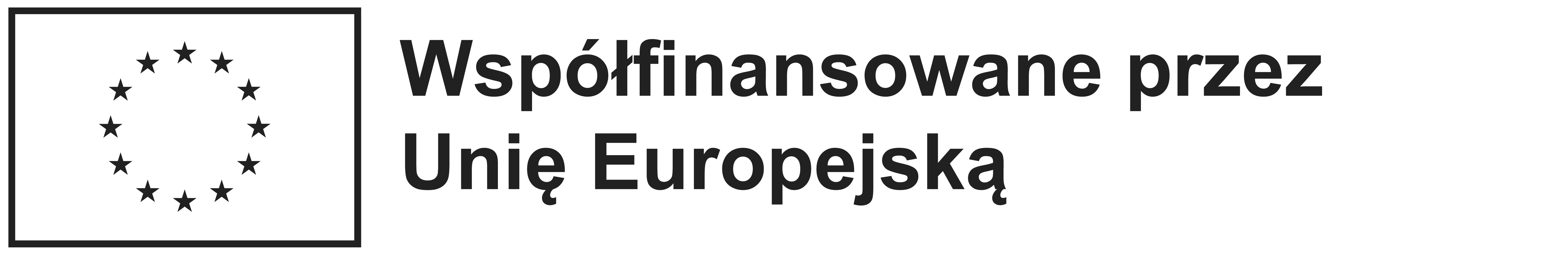 Regulamin rekrutacji/ tura I(29.10.2023-11.11.2023)Niniejszy regulamin określa zasady rekrutacji do projektu Erasmus plus w roku szkolnym 2023/2024  w sektorze: Kształcenie i szkolenia zawodoweprzez: Zespół Szkół Ekonomicznych im. Jana Pawła II w GłogowieAkredytacja nr: 2021-1-PL01-KA120-VET-000043465Numer Projektu: 2023-1-PL01-KA121-VET-000115755& 1.Informacje o projekcie 1. Projekt realizowany  jest w Zespole Szkół Ekonomicznych im. Jana Pawła II w Głogowie w okresie 01.07.2023 r.- 30.06.2024 r. 2. Projekt jest finansowany przez Unię Europejską w ramach akcji KA 121 VET 3. Projekt skierowany jest do uczniów klas trzecich i czwartych w zawodach: technik ekonomii, technik rachunkowości.4. W mobilności na rok 2023/2024  może wziąć udział grupa maksymalnie 20 uczniów. (dwie tury)& 2.Zasady rekrutacji uczestników projektu 1. Rekrutacja prowadzona będzie przez Zespół Rekrutacyjny w Zespole Szkół Ekonomicznych im. Jana Pawła II w Głogowie. 2. W skład Zespołu Rekrutacyjnego wchodzą:koordynator projektów unijnych w ZSE – p. Edyta Porosłonauczyciel przedmiotów zawodowych- p. Agnieszka Pielechnauczyciel języka niemieckiego- p. Ewa Sulejkierownik szkolenia praktycznego – p. Małgorzata Długoszpedagog szkolny – p. Daria Sapian 3. Proces rekrutacji poprzedzony będzie informacją  na stronie internetowej szkoły. 4. Uczestnikiem projektu może być osoba, która z własnej inicjatywy wyraża chęć uczestnictwa w projekcie, jest uczniem w zawodzie: technik ekonomii, technik rachunkowości.4. Proces rekrutacji obejmuje: złożenie formularza aplikacyjnego o zakwalifikowanie do udziału w projekcie,akceptację wniosku przez Zespół Rekrutacyjny,zgodę na przetwarzanie danych osobowych na potrzeby projektu5. Uczeń ubiegający się o udział w projekcie w wyznaczonym terminie powinien złożyć do sekretariatu szkoły ( budynek główny szkoły) następujące dokumenty: formularz aplikacyjny zgoda rodziców na udział w projekcie; zgoda na przetwarzanie danych osobowych6. W trakcie trwania Rekrutacji informacji oraz wsparcia udzielają uczniom Członkowie Komisji Rekrutacyjnej oraz Koordynator Projektu.7.Procedura rekrutacyjna rozpoczyna się 22.09.2023 o godzinie 8:00, a kończy 28.09.2023 o godzinie 15:00.8.Rekrutacja do projektu będzie się odbywać z uwzględnieniem zasady równości szans i niedyskryminacji oraz zasady równości szans kobiet i mężczyzn.9. Proces rekrutacji zostanie zakończony sporządzeniem przez Zespół Rekrutacyjny listy głównej i rezerwowej oraz poinformowanie osób zainteresowanych przez dziennik elektroniczny. 10. W przypadku gdy uczeń zrezygnuje z udziału w projekcie, zostanie skreślony lub nie wyrazi zgody na przetwarzanie danych osobowych, wolne miejsce zajmie pierwsza w kolejności osoba z listy rezerwowej, 11. Kandydat na uczestnika projektu - uczeń - powinien spełniać następujące wymagania: jest uczniem klasy trzeciej lub czwartej o specjalności technik ekonomii, technik rachunkowości,posiada pozytywną opinię wychowawcy i kierownika szkolenia praktycznego z uwzględnieniem informacji n/t zachowania i zaangażowania w życie szkoły,posiada ważny dowód osobisty co najmniej na kolejny rok kalendarzowy,12. Po pozytywnym przejściu procesu rekrutacji, uczeń wypełnia oświadczenie o wyrażeniu zgody na przetwarzanie danych osobowych i pisemnie potwierdza zapoznanie się z zasadami udziału w projekcie. 13. Brak zgody na przetwarzanie danych osobowych powoduje, że uczeń nie może być uczestnikiem zajęć realizowanych w ramach projektu. 14. Złożone przez kandydata dokumenty nie podlegają zwrotowi. 15. W przypadku zbyt małej liczby uczestników rekrutacja może zostać wznowiona w dowolnym momencie trwania projektu. 16. W przypadku uzyskania jednakowej liczby punktów przez uczniów, o kolejności kandydatów na listach decyduje średnia ocen z przedmiotów zawodowych i języków obcych,15. W przypadku niezakwalifikowania się uczestnika do Projektu przysługuje mu prawo do wniesienia odwołania.16.  Procedurę odwoławczą prowadzi Dyrektor Szkoły.17. Odwołanie od decyzji komisji składa się w terminie do 03.10.2023 do godziny 12:00 do Dyrektora Szkoły na piśmie, wskazując w nim niezgodności co do końcowej oceny formularza zgłoszeniowego lub w zakresie procedury rekrutacyjnej. Dyrektor rozpatruje odwołania i wyda decyzję o ich uwzględnieniu lub odrzuceniu w dniu 04.10.2023 r. do godziny 12:00.16. Uczniowie, którzy zostali zakwalifikowani do udziału w projekcie są zobowiązani do udziału w spotkaniu informacyjnym z Zespołem Rekrutacyjnym wraz z opiekunami/rodzicami.17. Kryteria rekrutacji:Ocena z zachowania - roczna lub półroczna (1-6 punktów rekrutacyjnych)Ocena z j. obcego- roczna lub półroczna (1-6 punktów rekrutacyjnych)Średnia ocen z przedmiotów zawodowych – roczna lub półroczna (1- 6 punktów rekrutacyjnych)Zaangażowanie w życie szkoły - wolontariat, udział w imprezach szkolnych, olimpiadach i konkursach (1-6 punktów rekrutacyjnych)Dodatkowy punkt otrzymują osoby z terenów wiejskich lub w trudnej sytuacji rodzinnejDodatkowe punkty (6) otrzymują osoby, które nie brały udziału w projekcie Erasmus plus w roku szkolnym 2022/2023. 